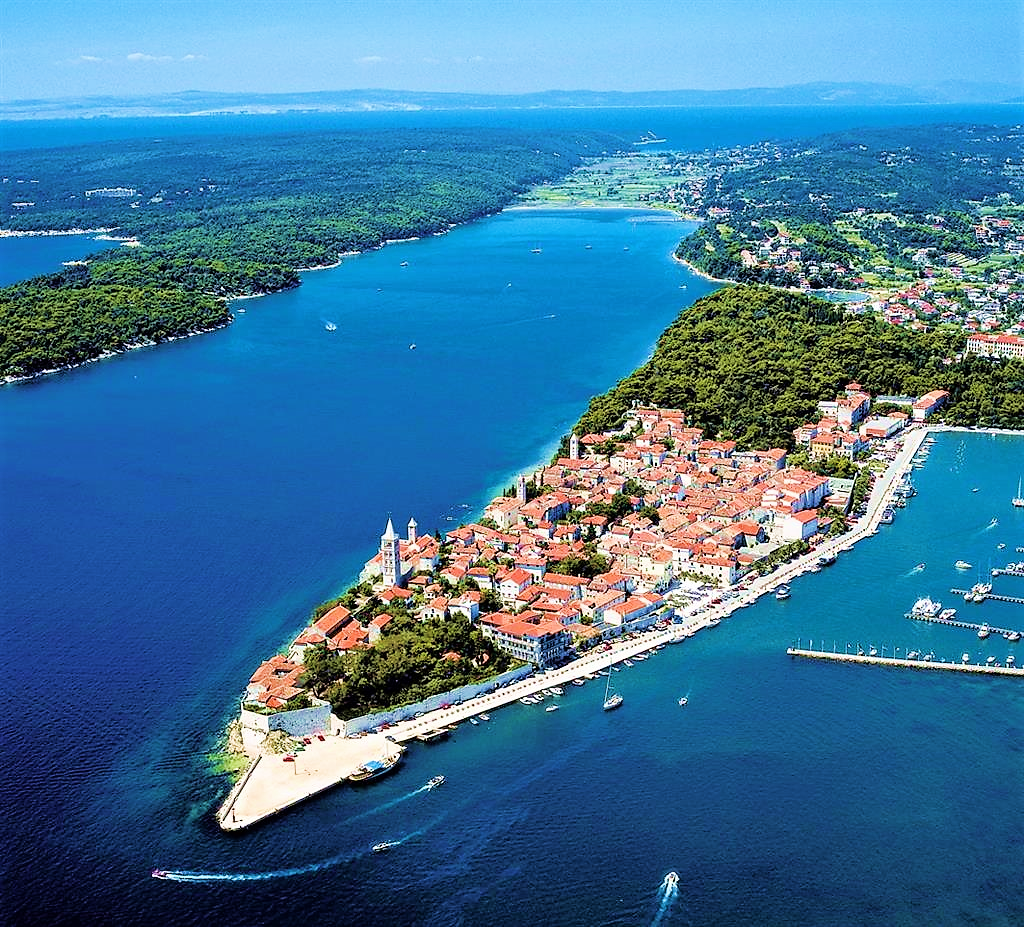  RAB HARP SUMMER COURSE / JULY 12 - 21, 2019 	      RAB LJETNI MAJSTORSKI TEČAJ HARFE / 12 - 21 SRPANJ, 2019 Chantal MATHIEU, Harp * Harfa & Tajana VUKELIĆ PEIĆ, Harp ensemble * Ansabl harfiregistraTION form * OBRAZAC ZA PRIJAVU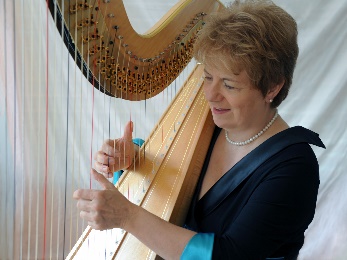 to be sent to * Poslati na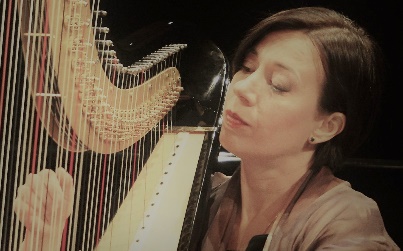 tajanavukelic@harfacroatia.comREGISTRATION DEADLINE: JUNE 01, 2019 * ROK ZA PRIJAVU: 01. LIPNJA 201910% discount for registration before April 15th * 10% popusta za registraciju prije 15. travnjaName & Last name / Ime & Prezime: …………………………….…………………….……………………………………………….………………………..……………………... Address / Adresa: …………………………………………………………….…………………………………………..………………………………….……………………………………………….…Zip code / Poštanki br: ……………………………………………  City / Grad: ………….…………………………….…………………..………………………….…………………Country / Zemlja: ………………………………………………………Tel.: …………………………………………………………………………….…………….………………………………E-mail: …………………………………………………………………………………….………………………………………………………… Age / Dob: …………………………………………...Teacher / Profesor: …………………………………………………….………………………  Level / Razina učenja:…………………….……………………………………Prijavljujem se za ljetni tečaj kao: (Molim označite √ za odgovor) 		  	Aktivni sudionik	  	Slušaoc		  	Prilažem kopiju potvrde o uplaćenih …………………..…………………..EurosPotrebna mi je: 	 Pedalna harfa	 Mala harfa s kukicama 	 Donosim harfuI register to the Summer Course as: (Please tick √ your answer)			  	Active participant	  	Listener	  	I enclose copy of my payment of …………………………………………..… EurosI need a:		 Pedal harp       Celtic harp	 I bring my harpDatum / Date: ………………………….…………………………………    Potpis / Signature: ……………………………………………………………………………….………